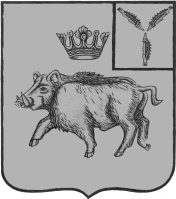 АДМИНИСТРАЦИЯБОЛЬШЕОЗЕРСКОГО МУНИЦИПАЛЬНОГО ОБРАЗОВАНИЯБАЛТАЙСКОГО МУНИЦИПАЛЬНОГО РАЙОНА САРАТОВСКОЙ ОБЛАСТИПОСТАНОВЛЕНИЕот 05.02.2020 № 4c.Б-ОзеркиО внесении изменений в постановление администрацииБольшеозерского муниципального образования от 09.12.2019 № 88«Об утверждении Правил содержания домашних животных, отлова, содержания и использования безнадзорных домашних животных на территории Большеозерского муниципального образования»В соответствии с Федеральным законом от 06.10.2003 № 131-ФЗ                    "Об общих принципах организации местного самоуправления в Российской Федерации", руководствуясь статьей 33 Устава Большеозерского муниципального образования Балтайского муниципального района Саратовской области,ПОСТАНОВЛЯЮ:1. Внести в постановление администрации Большеозерского муниципального образования от 09.12.2019 № 88 «Об утверждении Правил содержания домашних животных, отлова, содержания и использования безнадзорных домашних животных на территории Большеозерского муниципального образования» следующее изменение:1.1. В приложении к постановлению:1) Пункт 3.2 раздела 3 изложить в следующей редакции:«3.2. Владельцы домашних животных обязаны:1) поддерживать надлежащее санитарное состояние мест проживания домашних животных и территорий, на которых осуществляется их выгул;2) не допускать загрязнения продуктами жизнедеятельности домашних животных помещений многоквартирного дома, не являющихся частями квартир и предназначенных для обслуживания более одного помещения в данном доме, в том числе крылец, межквартирных лестничных площадок, лестниц, крыш, подъездов, тамбуров, коридоров, технических этажей и чердаков, а также дворов, тротуаров улиц, газонов, детских и спортивных игровых площадок, зеленых зон отдыха в пределах поселка и иных территорий, не предназначенных для выгула;3) ликвидировать загрязнения продуктами жизнедеятельности домашнего животного;4) принимать меры к обеспечению тишины в жилых помещениях при содержании домашнего животного;5) при выгуле домашних животных принимать меры по обеспечению тишины и покоя граждан;5) выполнять иные обязанности, установленные настоящими Правилами, действующим законодательством Российской Федерации, Саратовской области, а также санитарными и ветеринарными нормами и правилами.».2. Настоящее постановление вступает в силу со дня его обнародования.3. Контроль за исполнением настоящего постановления оставляю за собой.Глава Большеозерскогомуниципального образования                                                      С.А. Сибирев